CRECHE TIA MERCEDES 22 DE ABRIL DE 2020.     TURMA: BERÇÁRIO II DIRETORA: REJANE PROVENSIPROFESSORA: RÚBIA BOF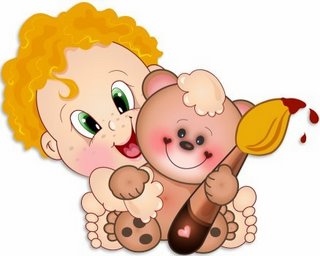 CORONAVÍRUS NÃO É FÉRIAS.APROVEITE O TEMPO, E BRINQUEM BASTANTE. MAS EM CASA!1-PROPOSTA DE INTERAÇÕES E BRINCADEIRAS:TÚNELCAMPOS DE EXPERIÊNCIA:CORPO, GESTOS E MOVIMENTOS.OBJETIVOS DE APRENDIZAGEM E DESENVOLVIMENTO:EXPLORAR FORMAS DE DESLOCAMENTO NO ESPAÇO (PULAR, SALTAR, DANÇAR, RASTEJAR), COMBINANDO MOVIMENTOS E SEGUINDO ORIENTAÇÕES.MATERIAIS NECESSÁRIOS:CAIXAS DE PAPELÃO OU CADEIRAS.DESENVOLVIMENTO:PRECISAMOS FICAR EM CASA, ENTÃO VAMOS CRIAR BRINCADEIRAS LEGAIS.  QUE TAL CRIAR UM TÚNEL? PODEMOS USAR AS CADEIRAS DE CASA OU CAIXAS DE PAPELÃO. ABRA O FUNDO DAS CAIXAS E COLOQUE UMA BEM PERTINHO DA OUTRA PARA FORMAR UM TÚNEL. USANDO AS PRÓPRIAS ABAS PARA DEIXÁ-LO MAIS COMPRIDO. PARA DAR UMA SUSTENTAÇÃO MAIOR, VOCÊ PODE ESCORÁ-LO EM UMA PAREDE. SE NÃO DISPOR DE CAIXAS PODERÁ ENFILEIRAR CADEIRAS E PROPOR QUE A CRIANÇA PASSE POR BAIXO COMO UM TÚNEL. AMPLIE O DESAFIO, MUDANDO AS FORMAS DE DESLOCAMENTO NO TÚNEL: RASTEJANDO, ENGATINHANDO, DE MARCHA RÉ, ETC.2 PROPOSTA DE INTERAÇÕES E BRINCADEIRAS:CANTIGAS DE RODA: RODA COTIACAMPOS DE EXPERIÊNCIA:O EU, O OUTRO E O NÓS.CORPO, GESTOS E MOVIMENTOS.OBJETIVOS DE APRENDIZAGEM E DESENVOLVIMENTO:VIVENCIAR DIFERENTES RITMOS, VELOCIDADES E FLUXOS NAS INTERAÇÕES E BRINCADEIRAS.EXPLORAR DIFERENTES FONTES SONORAS E MATERIAIS PARA ACOMPANHAR BRINCADEIRAS CANTADAS, CANÇÕES E MELODIAS.MATERIAIS NECESSÁRIOS:AMBIENTE ACOLHEDOR E PELO MENOS DUAS PESSOAS.DESENVOLVIMENTO:FORMAR UMA RODA COM TODOS DANDO AS MÃOS. COMECE A GIRAR DEVAGAR CANTANDO A CANÇÃO “RODA COTIA”. AO TÉRMINO DA MÚSICA, QUANDO CHEGAR O MOMENTO DE FALAR “...CAÍA”, TODOS SE ABAIXAM.LETRA DA CANTIGA:RODA COTIA, DE NOITE, DE DIAO GALO CANTAVAE A CASA CAÍA!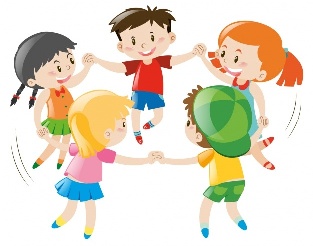 3 PROPOSTA DE INTERAÇÕES E BRINCADEIRAS:DEBAIXO DOS LENÇÓIS!CAMPOS DE EXPERIÊNCIA:ESPAÇO, TEMPO, QUANTIDADE, RELAÇÕES E TRANSFORMAÇÕES.OBJETIVOS DE APRENDIZAGEM E DESENVOLVIMENTO:ANALISAR SITUAÇÕES- PROBLEMA DO COTIDIANO, LEVANTANDO HIPÓTESES, DADOS E POSSIBILIDADES DE SOLUÇÃO.MATERIAIS NECESSÁRIOS:BRINQUEDOS; LENÇÓIS OU COBERTORES.DESENVOLVIMENTO:SENTE-SE COM SEU FILHO EM UM LUGAR CONFORTÁVEL E COMECEM A BRINCAR COM UM DOS BRINQUEDOS. SEM QUE ELE PERCEBA, ESCONDA-O DEBAIXO DE DOIS LENÇÓIS. VEJA SE ELE O PROCURA. REPITA O EXERCÍCIO COM OUTROS BRINQUEDOS. VEJA SE ELE CONSEGUE SEGURAR AS COISAS SEM DEIXÁ-LAS CAIR SEM QUERER. AJUDE-O SE ELE PRECISAR. AGORA TENTE NOVAMENTE COM TRÊS CAMADAS DE LENÇOL.OBS: Pais! É necessário ao final de cada atividade um breve relato de como foi à aceitação/reação/participação da criança em relação à atividade. Essas informações serão utilizadas para a confecção de um portfólio. Pode ser manuscrito em uma folha sulfite.  Se possível fotografar ou filmar, para depois anexar junto.  Não se esqueçam de postarem nas redes sociais e marcar a escola e as professoras. 